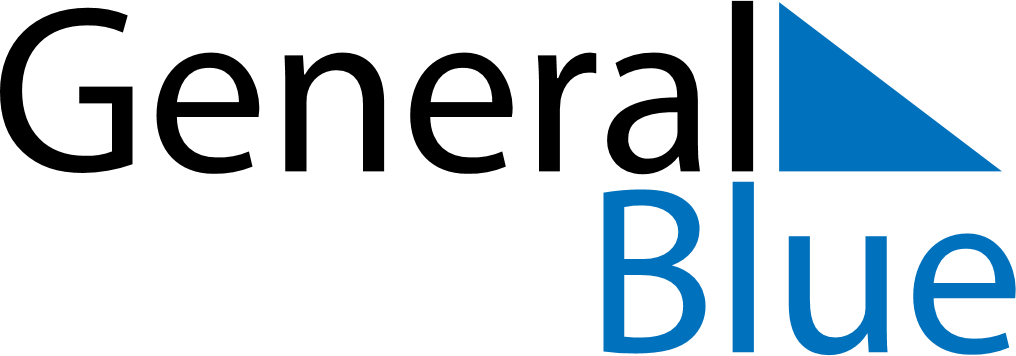 January 2029January 2029January 2029January 2029January 2029January 2029EthiopiaEthiopiaEthiopiaEthiopiaEthiopiaEthiopiaSundayMondayTuesdayWednesdayThursdayFridaySaturday123456Christmas Day7891011121314151617181920First day of RamadanEpiphany2122232425262728293031NOTES